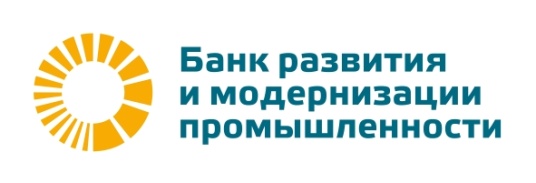 ЗАЯВЛЕНИЕна открытие банковского счета индивидуального предпринимателя / физического лица, занимающегося в установленном законодательством РФ порядке частной практикой                                                                                                ( указать валюту счета)на объявленных Банком РМП (АО) условиях в соответствии с действующим законодательством и банковскими правилами.	Мы, нижеподписавшиеся, несем полную ответственность за достоверность предоставленных нами сведений и законность осуществляемой нами деятельности.___________________________________________        _____________________________________                   	Фамилия, И. О.				                                                         подписьМ.П.________________________________________________________________________________________________________________ОТМЕТКИ БАНКАИдентификацию Заявителя осуществил, документы для открытия счета и совершения операций по счету проверил: ____________________________________ _____________________/ _________________/ должность уполномоченного сотрудника                                          подпись                                                               Фамилия, И. О. Юридическую экспертизу документов для открытия счета и совершения операций по счету произвел: ____________________________________ _____________________/ _________________/ должность уполномоченного сотрудника                                          подпись                                                               Фамилия, И. О. Документы на открытие счета проверило Управление безопасности:____________________________________ _____________________/ _________________/ должность уполномоченного сотрудника                                          подпись                                                               Фамилия, И. О. ____________________________________ _____________________/ _________________/ должность уполномоченного сотрудника                                          подпись                                                               Фамилия, И. О. ____________________________________________________________________________________г. Москва«___» ______________ 202__г.                                                             ОГРНФ.И.О.  и статус (далее – «Клиент»)Ф.И.О.  и статус (далее – «Клиент»)Ф.И.О.  и статус (далее – «Клиент»)Ф.И.О.  и статус (далее – «Клиент»)Ф.И.О.  и статус (далее – «Клиент»)Место жительства Место жительства Место жительства Место жительства Место жительства Место пребыванияСоответствует  месту жительстваСоответствует  месту жительстваСоответствует  месту жительстваМесто пребыванияИной адрес:Иной адрес:Иной адрес:Документ, удостоверяющий личность                                                 Серия:                                                      №                                                Серия:                                                      №                                                Серия:                                                      №                                                Серия:                                                      №Документ, удостоверяющий личность Выдан:Выдан:Выдан:Выдан:Документ, удостоверяющий личность Дата выдачи:                                                                                              код подразделения:                        Дата выдачи:                                                                                              код подразделения:                        Дата выдачи:                                                                                              код подразделения:                        Дата выдачи:                                                                                              код подразделения:                        ТелефоныТелефоныТелефоныФаксАдрес электронной почтыПрошу открыть расчетный счетОткрыть расчетный счет разрешаю:       Председатель Правления   (Заместитель, уполномоченный сотрудник)                                                                                                       Дата: « _____» ______________ 201__ г.   _____________________/ _____________________/                                                                                подпись                                                      Фамилия, И. О. ______________________________________________________________________________________________________________________СЧЕТ ОТКРЫТ                           Главный бухгалтер (Заместитель, уполномоченный сотрудник)           Дата: « _____» ______________ 202__ г.  _____________________/ ____________________/                                                                                                                                 Подпись                                         Фамилия, И. О.  Открыть расчетный счет разрешаю:       Председатель Правления   (Заместитель, уполномоченный сотрудник)                                                                                                       Дата: « _____» ______________ 201__ г.   _____________________/ _____________________/                                                                                подпись                                                      Фамилия, И. О. ______________________________________________________________________________________________________________________СЧЕТ ОТКРЫТ                           Главный бухгалтер (Заместитель, уполномоченный сотрудник)           Дата: « _____» ______________ 202__ г.  _____________________/ ____________________/                                                                                                                                 Подпись                                         Фамилия, И. О.  Открыть расчетный счет разрешаю:       Председатель Правления   (Заместитель, уполномоченный сотрудник)                                                                                                       Дата: « _____» ______________ 201__ г.   _____________________/ _____________________/                                                                                подпись                                                      Фамилия, И. О. ______________________________________________________________________________________________________________________СЧЕТ ОТКРЫТ                           Главный бухгалтер (Заместитель, уполномоченный сотрудник)           Дата: « _____» ______________ 202__ г.  _____________________/ ____________________/                                                                                                                                 Подпись                                         Фамилия, И. О.  Открыть расчетный счет разрешаю:       Председатель Правления   (Заместитель, уполномоченный сотрудник)                                                                                                       Дата: « _____» ______________ 201__ г.   _____________________/ _____________________/                                                                                подпись                                                      Фамилия, И. О. ______________________________________________________________________________________________________________________СЧЕТ ОТКРЫТ                           Главный бухгалтер (Заместитель, уполномоченный сотрудник)           Дата: « _____» ______________ 202__ г.  _____________________/ ____________________/                                                                                                                                 Подпись                                         Фамилия, И. О.  Номер балансового счетаНомер лицевого счета Владелец счета№ и дата договора, на основании которого открывается счет